PENGARUH LAYANAN INFORMASI DENGAN TEKNIK DISKUSI TERHADAP PENERIMAAN DIRI SISWA KELAS VIII SMP NEGERI 1 BATANG KUIS TAHUN AJARAN 2017/2018SKRIPSIOLEH :FEBRI  RAMADHANNPM. 131484079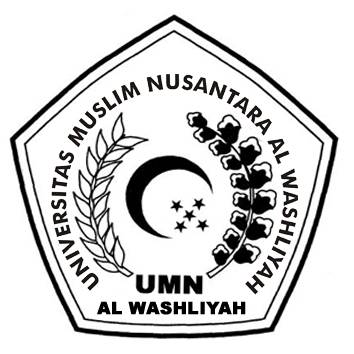 F A K U L T A S    K E G U R U A N   D A N   I L M U   P E N D I D I K A NUNIVERSITAS MUSLIM NUSANTARA AL–WASHLIYAHMEDAN2017PENGARUH LAYANAN INFORMASI DENGAN TEKNIK DISKUSI TERHADAP PENERIMAAN DIRI SISWA KELAS VIII SMP NEGERI 1 BATANG KUIS TAHUN AJARAN 2017/2018Skripsi ini Diajukan untuk Melengkapi Persyaratan Tugas – Tugas dan Memenuhi Syarat -  Syarat  Untuk Mencapai Gelar Sarjana Pendidikan pada Jurusan Ilmu Pendidikan  Program Studi Bimbingan dan KonselingOLEH :FEBRI  RAMADHANNPM. 131484079F A K U L T A S    K E G U R U A N   D A N   I L M U   P E N D I D I K A NUNIVERSITAS MUSLIM NUSANTARA AL–WASHLIYAHMEDAN2017